1. Bộ luật Lao động năm 2019;2. Nghị định số 145/2020/NĐ-CP ngày 14/12/2020 quy định chi tiết và hướng dẫn thi hành một số điều của Bộ luật Lao động về điều kiện lao động và quan hệ lao động.SỞ Y TẾ BẮC GIANGBỆNH VIỆN ĐA KHOA TỈNH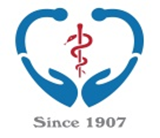 TÀI LIỆU ÔN TẬP THI TUYỂN HỢP ĐỒNG LAO ĐỘNG TẠI BỆNH VIỆN ĐA KHOA TỈNH  BẮC GIANG NĂM 2023ĐỐI TƯỢNG DỰ TUYỂN: TẠP VỤ(Tài liệu lưu hành trong kỳ thi tuyển lao động hợp đồng tại Bệnh viện Đa khoa tỉnh Bắc Giang năm 2023)Bắc Giang - 2023